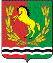 АДМИНИСТРАЦИЯМУНИЦИПАЛЬНОГО ОБРАЗОВАНИЯ ЧКАЛОВСКИЙ  СЕЛЬСОВЕТ АСЕКЕЕВСКОГО  РАЙОНА  ОРЕНБУРГСКОЙ  ОБЛАСТИП О С Т А Н О В Л Е Н И Е21.07.2016                                   п. Чкаловский                                           № 96-пО разработке проекта планировки совмещенного с проектом межеванияВ соответствии со статьями 45, 46 Гражданского кодекса Российской Федерации, руководствуясь   Уставом  муниципального образования Чкаловский сельсовет, а также  обращением ООО ИС- проект постановляю:1. Разработать проект планировки, совмещённый с проектом межевания по объекту «Сбор нефти и газа со скв. № 80, № 81 Южно- Султангуловского местрожденич» (шифр 3538П) на территории Чкаловсеого сельсовета Асекеевского райлона Оренбургской области.2. Контроль за исполнением настоящего постановления оставляю за собой.3. Постановление вступает в силу после его официального обнародованияРазослано:  в прокуратуру района, в дело – 2, ООО «ИС-проект»Глава сельсовета                                           С.А.Исайчев